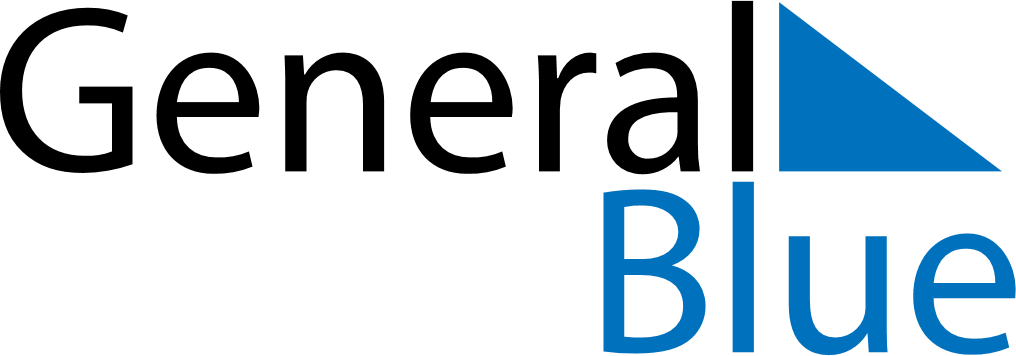 2027 – Q2Gibraltar  2027 – Q2Gibraltar  2027 – Q2Gibraltar  2027 – Q2Gibraltar  2027 – Q2Gibraltar  AprilAprilAprilAprilAprilAprilAprilSundayMondayTuesdayWednesdayThursdayFridaySaturday123456789101112131415161718192021222324252627282930MayMayMayMayMayMayMaySundayMondayTuesdayWednesdayThursdayFridaySaturday12345678910111213141516171819202122232425262728293031JuneJuneJuneJuneJuneJuneJuneSundayMondayTuesdayWednesdayThursdayFridaySaturday123456789101112131415161718192021222324252627282930Apr 28: Workers Memorial DayMay 3: May DayMay 31: Spring bank holidayJun 14: Queen’s BirthdayJun 20: Father’s Day